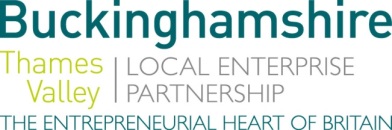 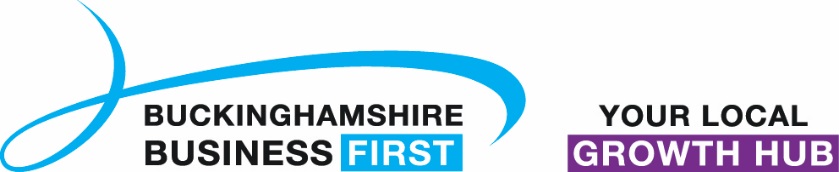 No. 005.19								        13 February 2019N E W S  R E L E A S EDon’t miss Buckinghamshire Thames Valley Local Enterprise Partnership’s AGM Join the Buckinghamshire Thames Valley Local Enterprise Partnership (BTVLEP) team for a networking breakfast as part of their Annual General Meeting on the 8th March at The Gateway, Aylesbury. The event will provide a great opportunity to learn more about the priorities for the Buckinghamshire Local Industrial Strategy, how BTVLEP secured investment is helping support economic growth across Buckinghamshire and to learn how business can work more closely with BTVLEP and its Skills, Growth Hub, Funding and Enterprise Zone teams.Andrew M. Smith, Chair of Buckinghamshire Thames Valley Local Enterprise Partnership, said: “We were delighted to be holding our first public Annual General Meeting and welcoming all attendees to hear more about our achievements over the past 12 months and our ambitious future plans. In particular, to reflect on the delivery of projects and programmes which have contributed to the execution of our overall vision for Buckinghamshire, and how we have embraced the opportunity to work with Government in delivering one of the first trailblazing Local Industrial Strategies to help drive the Buckinghamshire economy to further increase innovation, support international trade and improve connectivity to help all businesses deliver their full economic potential.”more…Don’t miss BTVLEP’s AGM : 2 The keynote speaker will be Alan Cox, Chief Operating Officer of the Satellite Applications Catapult, who will provide an insight into how satellite and space technologies are already shaping our world and how the next generation of satellites will further transform how we live and work. Learn how the unique capabilities in Buckinghamshire and across the Oxford-Cambridge Ark will help shape this transformation and how innovative businesses can be at the heart of this process.The Annual General Meeting takes place on Friday 8th March between 8.00am – 9.15am at The Gateway, Aylesbury Vale District Council, Gatehouse Road, Aylesbury, Buckinghamshire, HP19 8FF. For further details and registration:https://bbf.uk.com/event/BTVLEP-annual-general-meeting-2019BTVLEP is a business-led Local Enterprise Partnership which promotes economic growth and prosperity across Buckinghamshire. Buckinghamshire is a significant wealth generator for the UK economy, and the commitment of over £73m in Local Growth Funds is unleashing ambition and creativity in the county. This funding is enabling the delivery of new road and rail infrastructure, better skills and business opportunities and enhanced digital connectivity to support sustainable economic growth in the county which sits at the heart of the Oxford-Cambridge Arc.EndsNote to editorsThe Buckinghamshire Thames Valley Local Enterprise Partnership (BTVLEP) is a business-led ‘partnership of equals’ between local government and the private sector, building the conditions for sustainable economic growth in the County. Buckinghamshire Business First (BBF), is the Growth Hub for Buckinghamshire and is backed by Buckinghamshire based entrepreneurs, thousands of SMEs and Local Authorities.  BBF provides the link between public policy and the business community in Buckinghamshire and works with partners to create a dynamic business environment in the Entrepreneurial Heart of Britain. For further information please contact:Richard Burton	Communications ManagerT: 01494 927160M: 07866 492292E: richard.burton@btvlep.co.uk  